Publicado en España, Madrid, Barcelona, Valencia el 23/09/2015 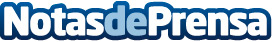 Según Vittalias.com los asegurados con rentas vitalicias aumentaronLos asegurados con "rentas vitalicias" aumentaron en más de dos millones de personas.Datos de contacto:Luque GomezLos asegurados con rentas vitalicias685333883Nota de prensa publicada en: https://www.notasdeprensa.es/segun-vittalias-com-los-asegurados-con-rentas Categorias: Nacional Derecho Finanzas Madrid Seguros http://www.notasdeprensa.es